NAME …………………………………………ADM. NO………CLASS:……GEOGRAPHY: 312FORM ONEJULY/AUGUST 2015MWAKICAN JOINT EXAMINATION TEAM (MJET) 2015GEOGRAPHY2 HOURSInstructions to studentsWrite your name, admission number and class in the spaces provided above.Attempt all questions.All your answers must be written in the spaces provided below each question.All answers must be written in English.What is Geography? (2mks)State four reasons why it is important to study Geography (4mks)a) Name two branches studied in Geography (2mks)b)  Name three areas studied in practical Geography (3mks)c)  State the relationship between Geography and Mathematics (2mks)a) What is the solar system? (2mks)b) Name four components of the solar system (4mks)c) State three characteristics of the earth (3mks)a) Name two theories that explain the origin of the earth and the solar system (2mks)b) Give three weaknesses of the passing star theory (3mks)a) Describe the shape of the earth (2mks)b) Name the forces that resulted to the spherical shape of the earth (3mks)c) State four proofs that explain the spherical shape of the earth (4mks)d) Use a well labeled diagram to describe the lunar eclipse (7mks)a) Name two movements of the earth (2mks)b) State four effects of earth’s rotation (4mks)c) Differentiate summer solstice and winter solstice (4mks)d) What is Equinox? (2mks)a) State three characteristics of the crust (3mks)b) Name three components of the atmosphere (3mks)c) Name three layers of the atmosphere (3mks)d) State three characteristics of the Troposphere (3mks)e) Differentiate positive lapse rate and negative lapse rate (4mks)a) Define these terms (4mks)StatisticsDatab) Name two types of statistical data (2mks)c) State three sources of primary data (3mks)d) State three sources of secondary data (3mks)e) State three advantages of using observation as a method of data collection (3mks)a) Differentiate between weather and climate (4mks)b) State three characteristics of a Stevenson’s screen (3mks)c) State three reasons why data can be inaccurate (3mks)d) Explain briefly how you can measure rainfall using a rain gauge (4mks)GEOGRAPHY FORM 1 MARKING SCHEMEMWAKICAN END OF TERM 2 EXAM 2015.What is Geography? (2mks)It is the scientific study of the earth as the home of mankindState four reasons why it is important to study Geography (1x4=4mks)It provides knowledge on the environment/it makes us understand the earth we live inIt creates awareness on social values which create National Unity in our countryIt helps students to manage time properlyIt promotes international awareness which promote International understanding/CooperationIt promotes awareness on proper use of resources/environmentIt prepares one for career opportunitiesIt promotes development of practical skills and critical thinking/developmental skillsIt provides knowledge on formation and evolution of land formsa) Name two branches studied in Geography (1x2=2mks)Physical GeographyHuman Geography           b)  Name three areas studied in practical Geography (1x3=3mks)Statistical methodsMaps and map workField workPhotographic interpretation           c)  State the relationship between Geography and Mathematics (2x1=2mks)Mathematical formulae and principles are used in Geography to calculate area, distance, mean, bearing, percentage and densityGeographical concepts are used in calculating direction/bearing in mathematicsGeographical information is analysed and presented using mathematical methods like graphs, tablesa) What is the solar system? (2x1=2mks)The sun, the planets and other celestrial bodies orbiting around it/held together by the force of gravity            b) Name four components of the solar system (1x4=4mks)The sunThe planetsNatural satellites/moonsAsteroidsMeteors/meteoritesComets            c) State three characteristics of the earth (1x3=3mks)Is the 3rd planet from the sunRotates on its axis 24hrsHas a thin layer of air around it/atmosphere Supports plant and animal life149 million kms from the sunRevolves around the sun for 3651/4 or 366 days in a leap year on an elliptical orbitHave one satellite/moon which revolves round the eartha) Name two theories that try to explain the origin of the earth and the solar system (1x2=2mks)Nebula cloud theoryPassing star theory           b) Give three weaknesses of the passing star theory (1x3=3mks)Chances of another star passing near the sun are rare/NilOrigin of the star and sun are not explainedThe hot gas materials should have dispersed rather than condenseMaterials should have followed the star as it had greater gravitational pullThe effect of the star setting planets on their orbits would have reduced as the star was moving away.a) Describe the shape of the earth (2x1=2mks)Earth is oblate spheroid spherical but not a perfect sphereIs flattened at the poles and bulges at the equatorial area     	b) Name the forces that resulted to the spherical shape of the earth (1x3=3mks)Centrifugal forceCentripetal forceGravitational force            c) State four proofs that explain the spherical shape of the earth (1x4=4mks)CircumnavigationSatellite photographs show spherical shape of the earthGradual appearance of a ship approaching a portEclipse of the moon – Earths shadow casted on the moon appear circular or sphericalAll planets appear spherical so the Earth must be sphericalSun rises on the East and sets on the WestEarth’s horizon appear curved observed from a high point            d) Use a well labeled diagram to describe the lunar eclipse (7mks)The earth, the moon and the sun are in a straight lineThe earth is between the sun and the moonThe earth blocks sun’s light from reaching the moon’s surface. This casts a shadow on the moon’s surface which is called lunar/moon’s eclipseThis happens at night and during full moonIt lasts for about two hours as the earth is larger than the moon.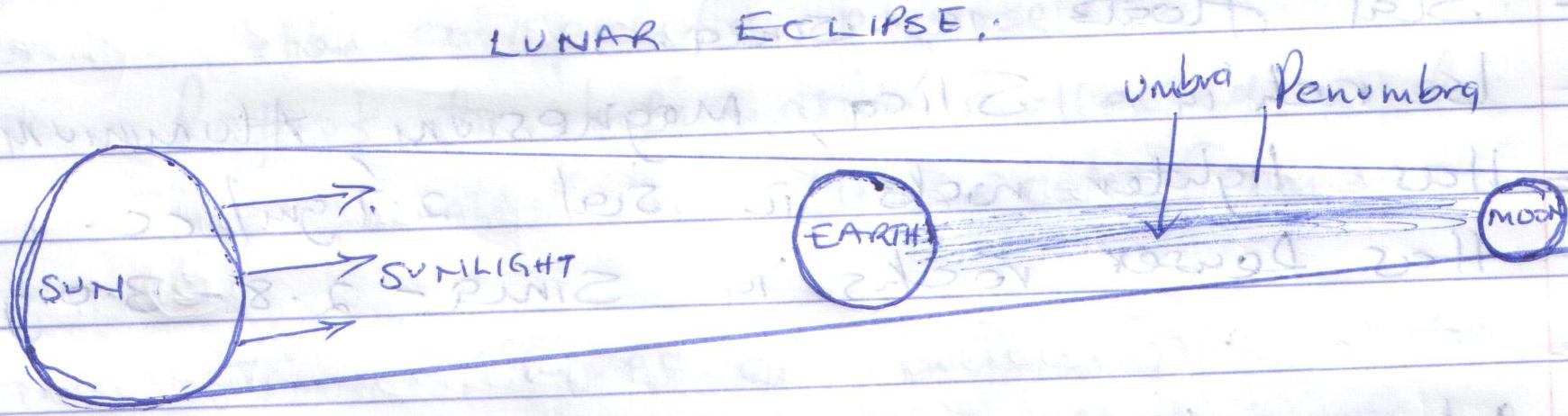 Diagram = 3mksText = 4mksa) Name two movements of the earth (1x2=2mks)RotationRevolution    	b) State four effects of earth’s rotation (1x4=4mks)It causes day and nightIt causes deflection of winds and ocean currentsIt causes falling and rising of ocean tidesIt causes a difference in time at different longitudesIt causes changes in atmospheric pressure over the earth’s surface            c) Differentiate summer solstice and winter solstice (2x2=4mks)Summer solstice is a time of the year when the path of the sun is overhead the Tropical of Capricorn or Cancer and the regions have summer seasonsWinter solstice is a time of the year when the overhead sun is far away from either the Northern or Southern hemisphere and the regions have winter seasonsd) What is Equinox? (2x1=mks)It is the time of the year when the path of the sun is high and overhead the Equator on 21st March and 23rd September.a) State three characteristics of the crust (1x3=3mks)Is made of solid or brittle rocksIs divided into Sial and SimaSial floats in SimaIs rich in Silica, Magnesium, Aluminium and IronHas lighter rocks in Sial 2.7gm/ccHas denser rocks in Sima 2.8-3.0gm/cc            b) Name three components of the atmosphere (1x3=3mks)Gases/AirWater vapour/moistureHygroscopic particles/smoke/dust/salt/pollen grains            c) Name three layers of the atmosphere (1x3=3mks)TroposphereStratosphereMesosphereThermosphere/Ionosphere            d) State three characteristics of the Troposphere (1x3=3mks)Is the lowest layer 0-16km upwardsContains 75% of the total gases in the atmosphereIs the life supporting layerHas water vapour/cloud coverTemperature decreases with increase of AltitudePressure decreases upwardsWind speed increases with increase of heightSeparated from stratosphere by tropopause            e) Differentiate positive lapse rate and negative lapse rate (2x2=4mks)Positive lapse rate – Is a decrease in temperature with an increase in heightNegative Lapse rate – Is an increase in temperature with an increase in heighta) Define these terms (4mks)Statistics(2x1=2mks)Refers to numerical facts and figures collected and arranged in a systematic order for a specific purposeData (2x1=2mks)Refers to information collected and presented in Numerical form            b) Name two types of statistical data (2x1=2mks)Discrete dataContinuous dataIndividual dataGrouped data            c) State three sources of primary data (1x3=3mks)Interview to resource personQuestionnairesObservation in the fieldExperimentsMeasurementsCountingCollecting samplesphotographing            d) State three sources of secondary data (1x3=3mks)Text booksMagazinesJournalsMaps/AtlasCensus reportsGeological mapsNewspapersPeriodicalsStatistical AbstractsVideo tapesPhotographsAudio tapese) State three advantages of using observation as a method of data collection (1x3=3mks)Provides first hand informationHelps to collect reliable dataSaves on timeHelps to collect relevant and accurate dataEasy to remember/improves visual memoryHelps to collect data not found in text booksa) Differentiate between weather and climate (4mks)Weather: Is the state of the atmosphere of a given place over a short period of time (2x1=2mks)Climate: Is the average weather conditions of a place recorded over a long period of time (10-30years) (2x1=2mks)           b) State three characteristics of a Stevenson’s screen (1x3=3mks)It has lovoured sidesIt is painted whiteIt has double roofingIt is placed 121cm above the ground level           c) State three reasons why data can be inaccurate (1x3=3mks)Use of defective instrumentsHuman errorInterference with the instruments by peoplePoor citing of a weather stationExtreme/Harsh weather conditionsNatural calamities may damage instruments           d) Explain briefly how you can measure rainfall using a rain gauge (4mks)Remove the water collecting jar from the metal holder/containerPour the water into a measuring cylinderTake readings from the measuring cylinderRecord the readings on a table/chartInterpret the readings and then reset the rain gauge